What I Must do to Keep Safe Online and With Devices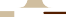 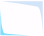 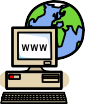 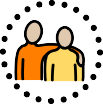 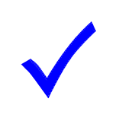 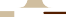 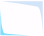 Online means anything connected to the internet.  Most devices and apps are connected to the internet.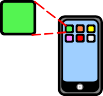 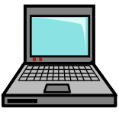 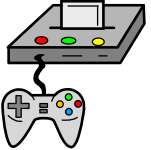 Devices are technology like: computers, laptops, games consoles, 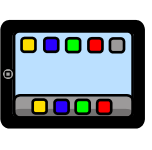 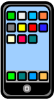 tablets and smart phones.I will only use the devices I am allowed to use.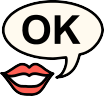 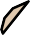 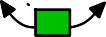 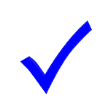 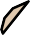 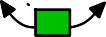 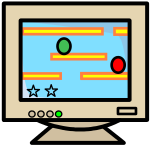 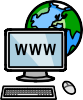 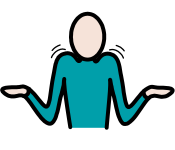 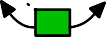 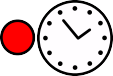 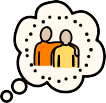 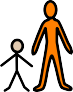 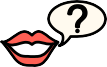 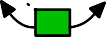 I will ask a trusted adult before I use new websites, games or apps.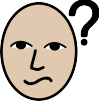 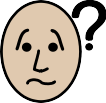 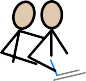 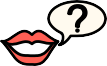 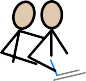 I will ask for help if I'm stuck or not sure.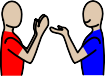 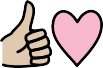 I will be kind and polite to everyone online.I will tell a trusted adult if I feel worried, scared or nervous when I am using a device. 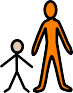 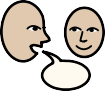 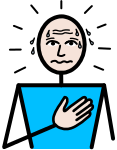 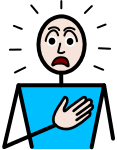 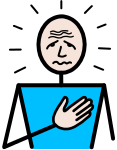 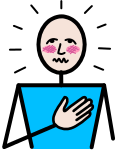 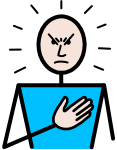 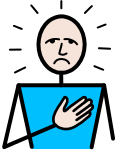 I will tell a trusted adult if I feel sad, angry or embarrassed when I am using a device.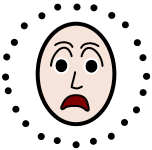 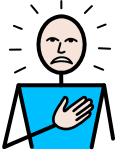 I will tell a trusted adult if I feel bad or unsafe when I am using a device.I know people online sometimes tell lies. 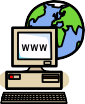 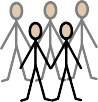 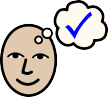 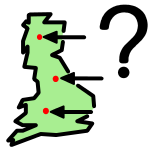 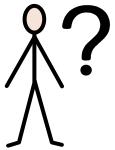 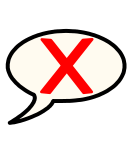 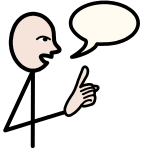 They might lie about who they are or where they live. 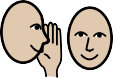 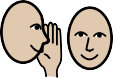 I never have to keep secrets from my trusted adults.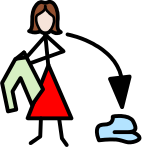 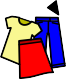 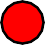 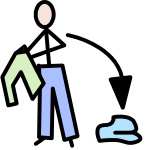 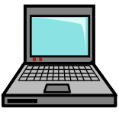 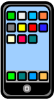 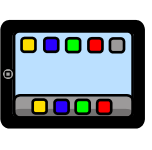 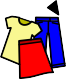 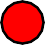 I will not change clothes or undress in front of a webcam.I will always ask a trusted adult before telling anyone my private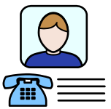 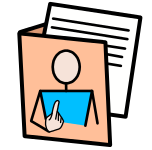 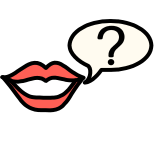 information or location. 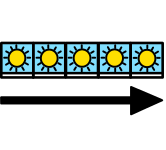 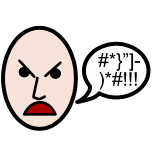 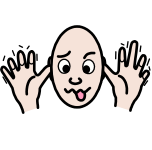 I know that anything I do or say online might stay there forever. 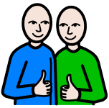 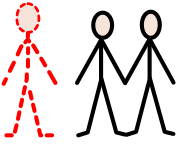 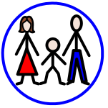 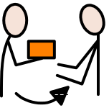 It can be given to my family, my friends or strangers. This could make me feel sad or embarrassed. 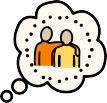 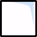 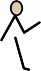 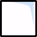 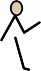 My trusted adults are ________________ at schoolMy trusted adults are ________________ at home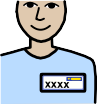 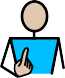 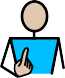 My name is ________________